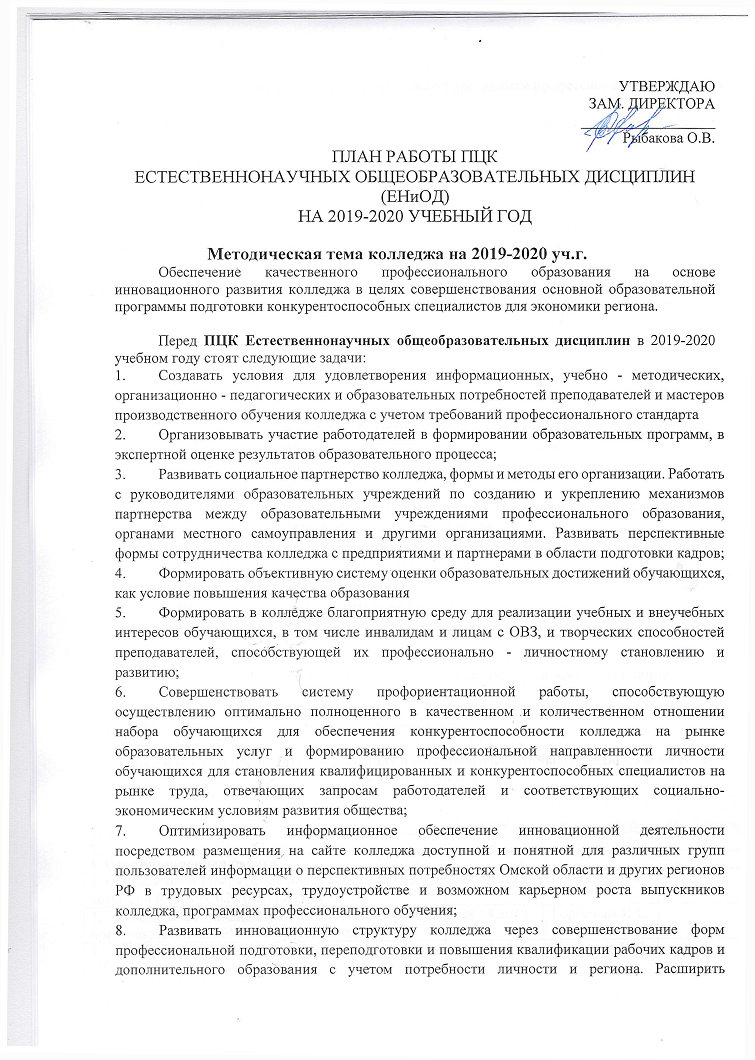  дополнительного образования с учетом потребности личности и региона. Расширить возможности подготовки обучающихся колледжа по программам профессионального обучения и присвоения дополнительной квалификации;Обеспечить комплекс педагогических условий, обеспечивающих готовность студентов к эффективному использованию цифровых образовательных ресурсов и других возможностей цифровой образовательной среды.Повышать педагогическую результативность процессов цифровизации образования и дидактического качества электронных образовательных ресурсов, онлайн-курсов и других цифровых образовательных продуктовОрганизовать эффективную систему воспитательной работы, способствующую социализации и самореализации студентов, развитию их творческого потенциала. Создать условия для формирования личности обучающегося как патриота, человека культуры, обладающего гуманистическим мировоззренческим потенциалом и гражданской ответственностью через волонтерское движение и внеурочную деятельность. 13. Повышать ответственность и мотивацию работников на всех уровнях учебно-воспитательной, научно-исследовательской и административной деятельности.Состав комиссии естественнонаучных и общеобразовательных дисциплин на 2019-2020 учебный годГорбачева И.С.– преподаватель математики и информатики, председатель комиссииЖелезнова Н.Н. – преподаватель химии и биологии, зав. заочным отделениемКлаус И.М. – преподаватель химии и биологииКожевина В.В. – преподаватель математикиПастухова С.В. – преподаватель химии и биологии, методист заочного отделенияПопова Т.В. – преподаватель, зав. отделом качестваРоманенко В. Л. - преподаватель информатикиСемкина В.И. – преподаватель математикиШалатонова С. В. – преподаватель математикиКривальцевич Т.В.- преподаватель информатикиМеркулова Е.М.- преподаватель географииПреподаватели, проходящиеаттестацию на квалификационную категориюв               2019-  2020учебном году1.. Железнова Н.Н., 2. Попова Т.В., 3. Семкина В.И.План работы ПЦК естественнонаучныхи общеобразовательныыхдисциплинна 2019-2020 учебный годПовестка дня заседаний ПЦК естественнонаучных и общеобразовательных дисциплин№ 1. Август 20191. Утверждение рабочих программ, КТП, индивидуальных планов, паспортов кабинетов, планов работы кабинетов на 2019-2020 уч. год.2.Обсуждение результатов защиты индивидуальных проектовв 2018-2019 учебном году и рассмотрение студентов 1–го курса на 2019-2020 уч. год.3.Рассмотрение и утверждение программпрофессионального развития педагогов. Аттестация педагогических работников в 2019 – 2020 г. г.4. Рассмотрение и утверждение плана работы цикловой комиссии5. Рассмотрение тематики заседаний цикловой комиссии6. О дополнительной сессии для погашения академических задолженностей.7.Опроведение входного контроля для групп нового набора (кл.рук. преподаватели, уч. часть);8. Разное№ 2. Сентябрь 20191.	О работе ПЦК по совершенствованию профессиональных образовательных программ (ППССЗ) с учетом требований профессиональных стандартов.  (наличие РП, КТП, КОС, пособия, УМК).                       2. Система контроля и оценивания знаний, умений и формирования компетенций студентов при реализации ФГОС.  3. Обсуждение и утверждение графика проведения консультаций преподавателями колледжа. 4. Обсуждение и утверждение тем индивидуальных проектов студентов 1 –го курса.5. Об обеспечении учебной литературой, оформление списка источников в учебно – планирующей документации;6. О планировании формирования и о мониторинге ОК и ПК;7. Об участии преподавателей в профессиональных конкурсах, конференциях, об организации НИРС;8. Разное.№ 3. Октябрь 20191. О работе ПЦК по внедрению профессиональных образовательных программ (ППССЗ) 4 поколения на специальностях 08.02.01 Строительство и эксплуатация зданий и сооружений, 08.02.08 Монтаж и эксплуатация оборудования и систем газоснабжения2. Анализ результатов входного контроля знаний студентов I курса.О проведении корректирующих курсов и консультаций по итогам входного контроля, индивидуальной работе по профилактике неуспеваемости.3. Информация о готовности учебно- планирующей документации по специальностям и ПЦК. 4. Обсуждение и утверждение графика проведения консультаций и открытых занятий преподавателями комиссии.5. Утверждение графиков взаимопосещения занятий преподавателями ПЦК.6. Состояние и проблемы профориентационной работы с абитуриентами. Обсуждение задач профориентационной работы преподавателей на 2019/20 уч. год.7.  Разное.№ 4. Ноябрь 20191.	Современные методы организации образовательных процессов и управления ими. Проблемы развития и совершенствования систем менеджмента качества.2. Реализация педагогических технологий в профессиональном обучении обучающихся с ограниченными возможностями здоровья3. Об организации контроля за качеством и результативностью проведения занятий по групповым журналам (накапляемость оценок, посещаемость занятий)4. Рассмотрение и утверждение контрольно- оценочных средств и материалов к промежуточной аттестации за 1 семестр 2018-2020 уч.г.    5. Работа по актуализации ППССЗ в соответствии с профессиональными стандартами 6. Организация выполнения обучающимися 1 курса индивидуального проекта на этапе изучения учебных дисциплин ОУД в соответствии с рабочими программами и КТП по ФГОС СОО (изучение Положения).7. Разное№ 5. Декабрь 20191. Контроль организации и методического обеспечения промежуточной аттестации.2. О работе преподавателей комиссии по адаптации студентов групп нового набора.3. Эффективное использование цифровых образовательных ресурсов и других возможностей цифровой образовательной среды колледжа на уроках преподавателей ПЦК (обмен опытом работы)4.	Об участии преподавателей ПЦК в руководстве научно- исследовательской работой студентов и их участии в   конференции «Нас оценят в 21 веке» (см. Положение), профессиональных конкурсах разного уровня в течение учебного года.5. О подготовке к смотру- конкурсу «Методическая копилка» (изучение Положения)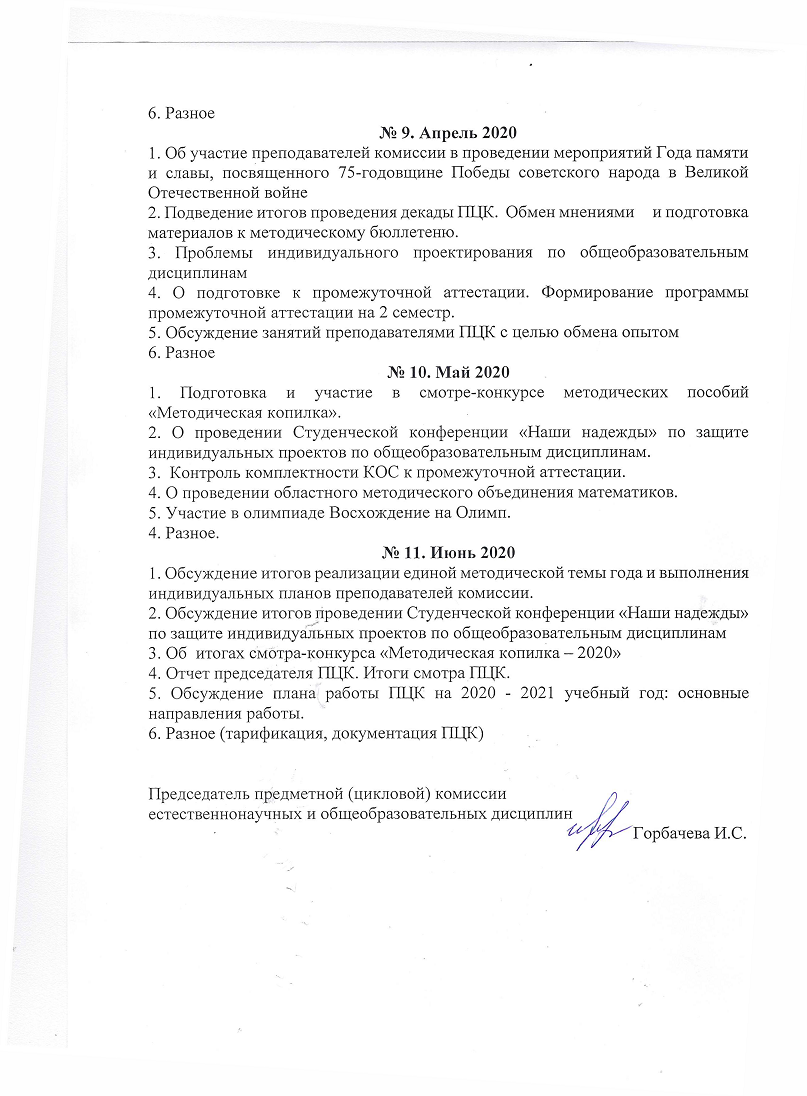 Содержание работыСроки выполненияОтветственный исполнительОтметка о выполнении12341. Организационная работа1. Организационная работа1. Организационная работа1. Организационная работа1. Обсуждение и утверждение плана работы цикловой комиссии на 2019-2020 учебный год28.08.2019Горбачева И.С.2. Утверждение индивидуальных планов работы преподавателей на 2019-2020 учебный год28.08.2019Горбачева И.С.3. Утверждение планов работы кабинетов на 2018-2019 учебный год28.08.2019Горбачева И.С. 4. Утверждение рабочих программ и КТП дисциплин на 2019-2020 учебный год28.08.2019Горбачева И.С. 5. Корректировка программ учебных дисциплин (по мере необходимости) и КТП по ФГОСВ течение годаГорбачева И.С. 6. Участие в работе:- педагогических советов;- методических советов;- МО классных руководителей;- заседаний ПЦК.В течение года в соответствии с планомЧлены ПЦК7. Подготовка и участие в методическом смотреВ течение года в соответствии с планомЧлены ПЦК8. Проведение организационной работы по стажировке и повышению квалификацииВ течение года в соответствии с графикомГорбачева И.С.9. Подготовка материалов по текущей и промежуточной аттестации студентовВ течение года в соответствии с планомЧлены ПЦК10. Проведение входного контроля и анализ его результатовсентябрьЧлены ПЦК,  Горбачева И.С.11. Проведение организационной и методической работы по подготовке и защите индивидуальных проектов в группах первого курсаВ течение года в соответствии с планомЧлены ПЦК2. Контроль за качеством преподавания2. Контроль за качеством преподавания2. Контроль за качеством преподавания2. Контроль за качеством преподавания1. Проведение входного контроля для групп нового набораСентябрь 2019Члены ПЦК2. Составление графика текущего контроля по семестрам на 2019-2020учебного года.Сентябрь-октябрь 2019 январь-февраль 2020Члены ПЦК3 Контроль за качеством и результативностью проведения занятий по групповым журналам (накапливаемость оценок, посещаемость занятий)В течение года в соответствии с графикомПредседатель ПЦК4. Взаимопосещение занятий преподавателями ПЦК с целью обмена опытомВ течении годаЧлены ПЦК5. Работа со слабоуспевающими студентамиВ течении годаЧлены ПЦК6. Участие в разработке локальных актовВ течении годаЧлены ПЦК3. Методическая и учебная работа3. Методическая и учебная работа3. Методическая и учебная работа3. Методическая и учебная работа1. Анализ реализации ОПОП/ППССЗ специальностей, их актуализация в соответствии с профессиональными стандартамиВ течение годаЧлены ПЦК2. Разработка пакетов КОС, обновление их в соответствии с профессиональными стандартамиВ течение годаЧлены ПЦК3. Разработка методических пособий, указаний, разработок и т.д. Участие в выставке «Методическая копилка»В течение годаЧлены ПЦК4. Совершенствование структурных элементов УМК путем разработки и внедрения в образовательный процесс электронных средств обучения, применения современных информационно-коммуникационных технологийВ течение годаЧлены ПЦК5. Создание различных дидактических материалов по учебным дисциплинамВ течение годаЧлены ПЦК6. Разработка и обновление мультимедийных презентаций по учебным дисциплинамВ течение годаЧлены ПЦК7. Подготовка к аттестации педагогов на категорию (Железнова Н.Н., Попова Т.В., Семкина В.И.)В течение года по графикуЧлены ПЦК8.Повышение квалификации(вебинары, семинары, мастер- классы)В течение года по графикуЧлены ПЦК9. Обновление и совершенствование МТБ для реализации ФГОС по специальностямВ течение годаЗав. кабинетами,председатель ПЦК4. Внеклассная, научно- исследовательская   работа1. Организация внеклассной работы при кабинетах. Подготовка к новому учебному году.Сентябрь 2019гЗав кабинетами2.Участие в общественных мероприятиях колледжаВ течение годаЧлены ПЦК3. Адаптация студентов групп нового набораОктябрь 2019г.Кл рук группы4. Участие в научно-практических конференциях в колледже и за его пределами.В течение годаЧлены ПЦК5. Участие преподавателей комиссии в проведении мероприятий Года памяти и славы, посвященного 75-годовщине Победы советского народа в Великой Отечественной войнеВ течение годаЧлены ПЦК6.Взаимодействие с другими образовательными заведениями с целью обмена опытомВ течение годаЧлены ПЦК7. Подготовка и проведение декады ПЦКМарт-апрельЧлены ПЦК8. Привлечение родителей в организацию воспитательной и профориентационной работыВ течение годаКл рук групп5. Профориентационная работа1.Развитие социального и делового партнерства:Работа со школами по профессиональной ориентации учащихся на специальности колледжа;Работа с предприятиями и организациями;В течение годаЧлены ПЦК2.  Участие в днях «Открытых дверей»Согласно графикаЧлены ПЦК3.  Участие в Ярмарках рабочих местВ течение годаЧлены ПЦК6. Повышение квалификации и аттестация Участие в семинарах, конкурсах, конференциях, конкурсах профмастерства, педчтениях, сетевом педагогическом общении (МО, экспериментальные площадки и т.п.)В течение годаЧлены ПЦКУчастие в работе Школы педагогического мастерства (творческие группы по направлениям)В течение годаЧлены ПЦКРабота с начинающими педагогамиВ течение годаПреподаватели- наставники